FILM & TAPE EXPO 2022Visiting Group Registration FormOctober 12-14, 2022| Shenzhen World Convention & Exhibition CenterHello! Welcome to FILM & TAPE EXPO 2022, held at Shenzhen World Convention & Exhibition Center. Some other important conferences and expos, such as ICE CHINA, IATE and C-TOUCH & DISPLAY SHENZHEN will also be held during the same period. Please fill out this form and email it to rebecca.gong@rxglobal.com for pre-registration at the 3 shows. Each visitor is required to fill in the form as below. Pre-registered visitors can enjoy the following benefits:a) Complimentary copy of Show Directoryb) Usage of the lounge where beverages are servedc) Regular e-newsletters to get updates of industry newsd) An official reception for the large visiting groupsDelegation GroupContact: Mrs. Rebecca GongTel: +86-21- 2231 7251Email: rebecca.gong@reedkuozhan.com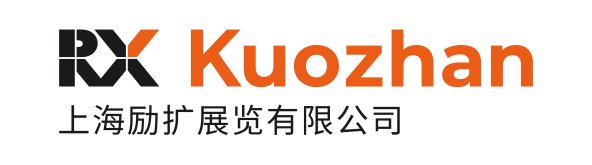 Your Planned Exhibition Your Planned Exhibition Your Planned Exhibition Your Planned Exhibition Visitor Information                                                             Visitor Information                                                             Visitor Information                                                             Visitor Information                                                             CompanyNature of BusinessCompany AddressCompany TelEquipment/Brands Mainly SuppliedFirst NameLast NameMobileE-MailPositionDepartmentCompanyFirst NameLast NamePositionDepartmentMobileE-Mail